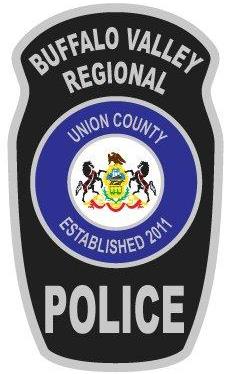 Accepted By:  Date Received:Buffalo Valley Regional Police Department  	Vacation House Watch Address: __________________________________ 	 Zone: ___________ Name: ____________________________________ 	Telephone #:  House Vacant From: 	To:  Lights? (  ) Yes  (  ) No  (  ) On Timer  (  ) On Constant  (  ) Yes  (  ) No  (  ) On Timer  (  ) On Constant Alarm? (   ) No  (  ) Yes, alarm company telephone #: _______________________  Cars on Property?  (  ) No  (  ) Yes  (  ) In Garage  (  ) On the Driveway Make: ______________  Make: ______________ Color: _____________  Color: _____________ License #: ____________  License #: ____________ Is a house key with a neighbor or a friend?  (  ) No  (   ) Yes  	Name:  	Address: If we observe anything unusual, whom should we contact?  	Name: ______________________________Where can you be reached while the house is unoccupied? Area code & Telephone #: __________________________________________ THE UNDERSIGNED ACKNOWLEDGES THAT THE  BUFFALO VALLEY REGIONAL POLICE  VACATION HOUSE WATCH PROGRAM IS VOLUNTARY AND NOT CONTRACTUAL: THAT PARTICIPATION IN THE PROGRAM DOES NOT ASSURE ANY PARTICULAR LEVEL OF POLICE PROTECTION; THAT SUCH PARTICIPATION DOES NOT CREATE ANY SPECIAL DUTY TOWARD THE UNDERSIGNED ON THE PART OF THE BUFFALO VALLEY REGIONAL POLICE DEPARTMENT, ITS OFFICERS OR AGENTS; AND THAT THE UNDERSIGNED HOLDS THE BUFFALO VALLEY REGIONAL POLICE DEPARTMENT HARMLESS FOR ANY CLAIMS ARISING OUT OF ANY NATURE OCCURRING ON OR ABOUT OUR PROPERTY WHILE WE  ARE ON VACATION. 